МУНИЦИПАЛЬНЫЙ СОВЕТИВНЯКОВСКОГО СЕЛЬСКОГО ПОСЕЛЕНИЯЯрославского муниципального районаЯрославской областитретий созывРЕШЕНИЕот  2 марта 2017 года                                                                                                                  № 98В соответствии с Федеральным законом от  2 марта 2007 г.  № 25-ФЗ "О муниципальной службе в РФ", Законом Ярославской области от 27 июня 2007 г. № 46-з «О муниципальной службе в РФ», Законом Ярославской области от 13 декабря 2016 г. № 89-з "О внесении изменений в отдельные законодательные акты Ярославской области в сфере государственной гражданской и муниципальной службы», статьей 28 Устава Ивняковского сельского поселения, в целях обеспечения равного доступа граждан к муниципальной службе, Муниципальный Совет Ивняковского сельского поселения ЯМР ЯОРЕШИЛ:Внести следующие изменения и дополнения в решение Муниципального Совета Ивняковского сельского поселения от 28 мая 2008 года № 86 «Об утверждении положений о муниципальной службе и порядке ведения реестра муниципальных служащих в Ивняковском сельском поселении» (далее-Решение):1.1. пункт 2.4. раздела 2 Решения изложить в следующей редакции:«2.4. Типовые квалификационные требования к уровню профессионального образования и стажу муниципальной службы или работы по специальности, направлению подготовки, необходимым для замещения должностей муниципальной службы:1) для замещения должности муниципальной службы высшей группы главы местной администрации по контракту – наличие высшего образования не ниже уровня специалитета, магистратуры; не менее шести лет стажа муниципальной службы или не менее семи лет стажа работы по специальности, направлению подготовки;2) для замещения должностей муниципальной службы высшей и главной групп – наличие высшего образования не ниже уровня специалитета, магистратуры; не менее четырех лет стажа муниципальной службы или не менее пяти лет стажа работы по специальности, направлению подготовки;3) для замещения должностей муниципальной службы ведущей группы – наличие высшего образования; не менее двух лет стажа муниципальной службы или не менее четырех лет стажа работы по специальности, направлению подготовки;4) для замещения должностей муниципальной службы ведущей группы лицами, имеющими дипломы специалиста или магистра с отличием, в течение трех лет со дня выдачи диплома – наличие высшего образования; не менее одного года стажа муниципальной службы или стажа работы по специальности, направлению подготовки;5) для замещения должностей муниципальной службы старшей и младшей групп – наличие профессионального образования; квалификационные требования к стажу муниципальной службы или работы по специальности, направлению подготовки, необходимому для замещения указанных должностей, не предъявляются».1.2. пункт 3.10. раздела 3 Решения изложить в следующей редакции: «3.10. Муниципальному служащему предоставляется ежегодный дополнительный оплачиваемый отпуск за выслугу лет, продолжительность которого составляет:1) при стаже муниципальной службы от одного года (включительно) до пяти лет – один календарный день;2) при стаже муниципальной службы от пяти лет (включительно) до десяти лет – пять календарных дней;3) при стаже муниципальной службы от десяти лет (включительно) до пятнадцати лет – семь календарных дней;4) при стаже муниципальной службы пятнадцать лет и более – десять календарных дней.3.10.1. Муниципальному служащему, которому установлен ненормированный служебный день, предоставляется ежегодный дополнительный оплачиваемый отпуск за ненормированный служебный день продолжительностью три календарных дня».2. Контроль за исполнением настоящего решения возложить на заместителя Главы Ивняковского сельского поселения Антонову Н.В.3. Опубликовать настоящее решение в газете «Ярославский агрокурьер», а также разместить на официальном сайте Администрации Ивняковского сельского поселения в сети Интернет. 4. Решение вступает в силу с момента официального опубликования.Пояснительная записка к проекту решения Муниципального Совета Ивняковского сельского поселения «О внесении изменений и дополнений в решение Муниципального Совета Ивняковского сельского поселения от 28.05.2008 года № 86 «Об утверждении положений о муниципальной службе и порядке ведения реестра муниципальных служащих в Ивняковском сельском поселении»Законом Ярославской области от 13.12.2016 г. № 89-з "О внесении изменений в отдельные законодательные акты Ярославской области в сфере государственной гражданской и муниципальной службы" внесены изменения в Закон  Ярославской области от 27.06.2007 г. № 46-з "О муниципальной службе в Ярославской области", в том числе в части установления квалификационных требований для замещения должностей муниципальной службы и в части отпуска муниципального служащего.Указанный закон Ярославской области предполагает установление новых квалификационных требований для замещения должностей муниципальной службы к уровню профессионального образования, стажу муниципальной службы (государственной службы) или стажу (опыту) работы по специальности, направлению подготовки, к профессиональным знаниям и навыкам, необходимым для исполнения должностных обязанностей. Также предполагает установление новой продолжительности предоставления ежегодного дополнительного оплачиваемого отпуска за выслугу лет.На основании вышеизложенного Вашему вниманию представляется проект решения Муниципального Совета «О внесении изменений и дополнений в решение Муниципального Совета Ивняковского сельского поселения от 28.05.2008 года № 86 «Об утверждении положений о муниципальной службе и порядке ведения реестра муниципальных служащих в Ивняковском сельском поселении». 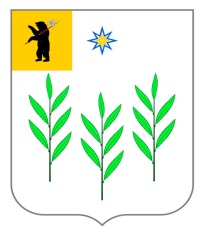 О внесении изменений и дополнений в решение Муниципального Совета от 28.05.2008 г. № 86 «Об утверждении положений о муниципальной службе и порядке ведения реестра муниципальных служащих в Ивняковском сельском поселении»Заместитель Председателя Муниципального Совета Ивняковского сельского поселения                              Н.И. ТимофеевГлава Ивняковского сельского поселенияИ.И. Цуренкова